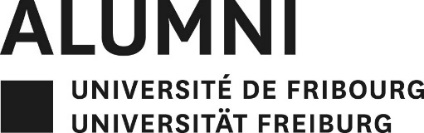 FORMULAIRE DE DEMANDE DE SOUTIEN FINANCIERRemise à jour, Fribourg, le 25.09.2017/mcNom & prénom :Date de naissance :                                                               Nationalité :Adresse :Faculté :Début des études :                                                                Fin prévue des études :Brève présentation personnelle :Brève présentation du projet :Justification de la demande (situation financière la justifiant, budget)Montant désiré :Listes des autres personnes/organismes ayant reçu une demande pour ce projet ou subventions déjà reçues :Nom du professeur garant :                                                Adresse mail :Par ma signature, j’accepte que l’association se réserve le droit de demander éventuellement des renseignements complémentaires.Lieu et date                                                                            Signature :